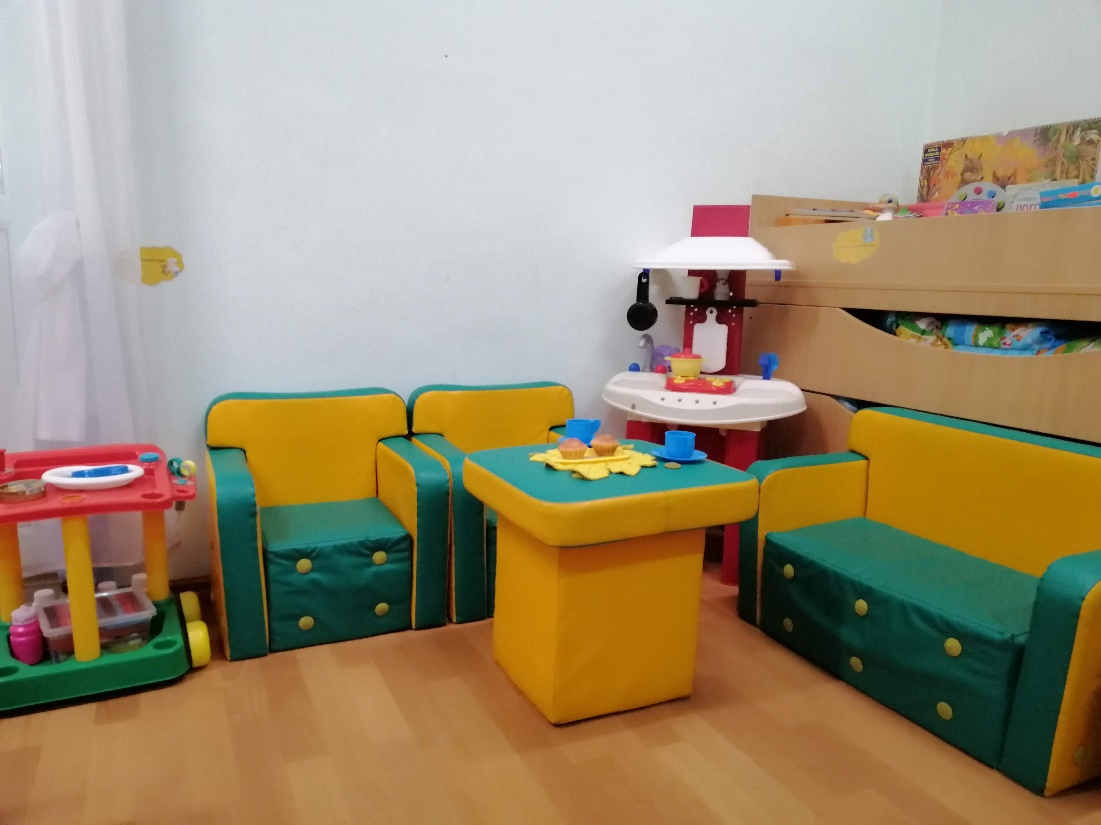 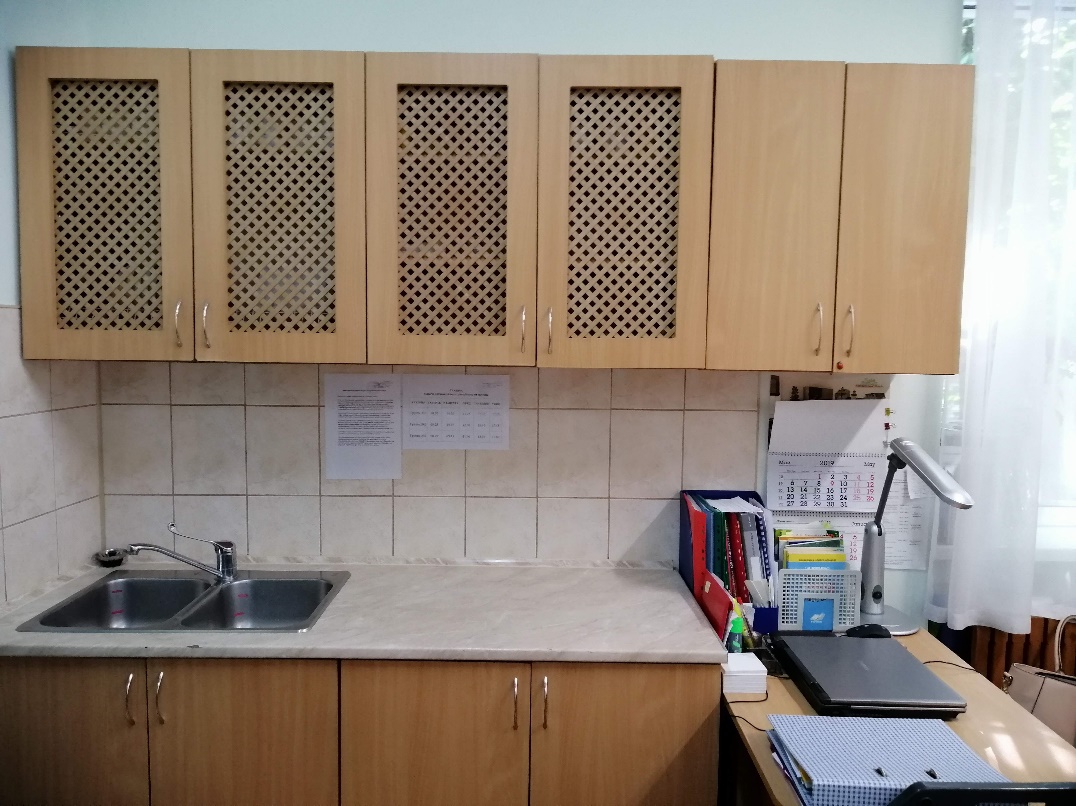 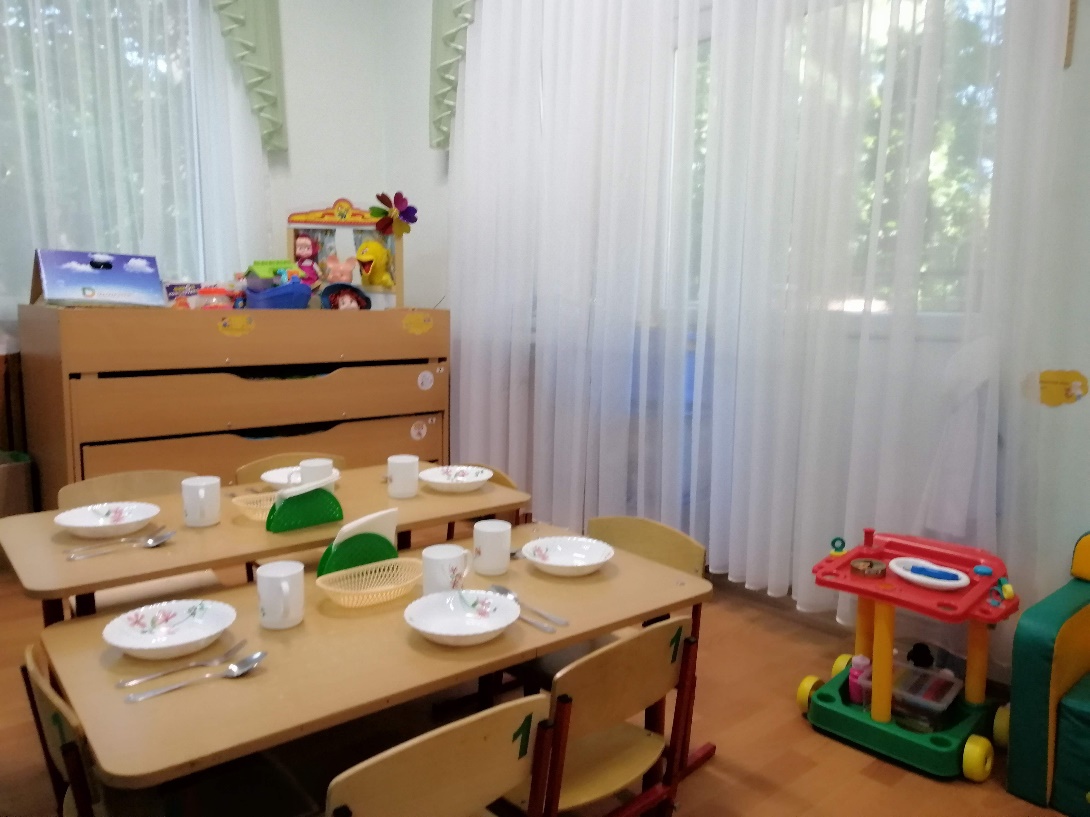 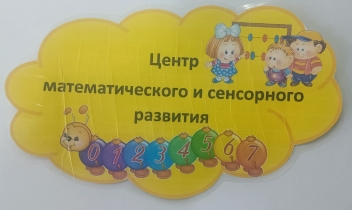 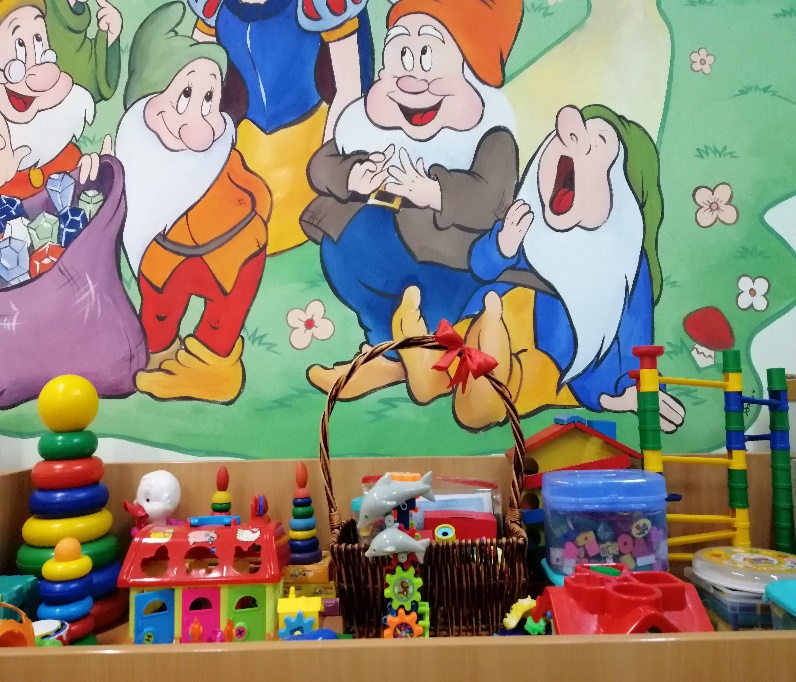 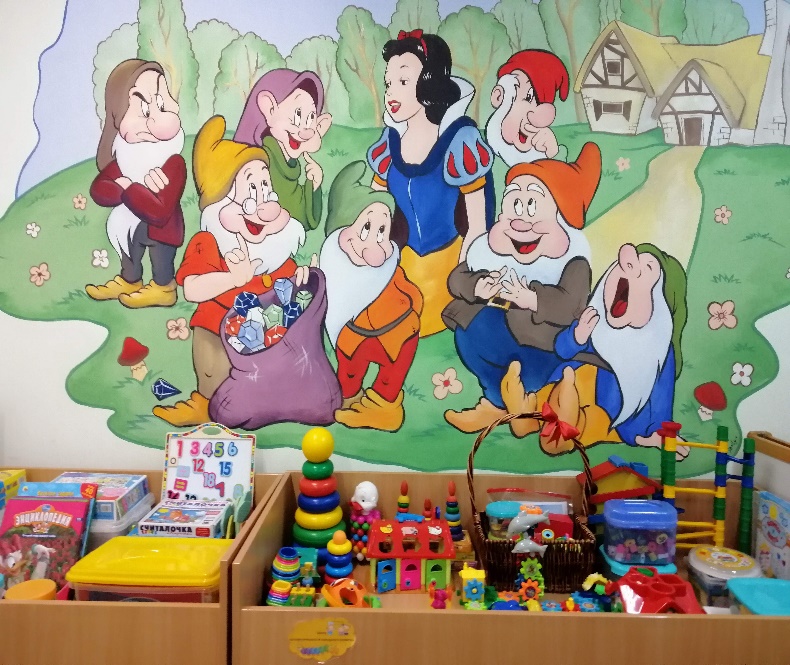 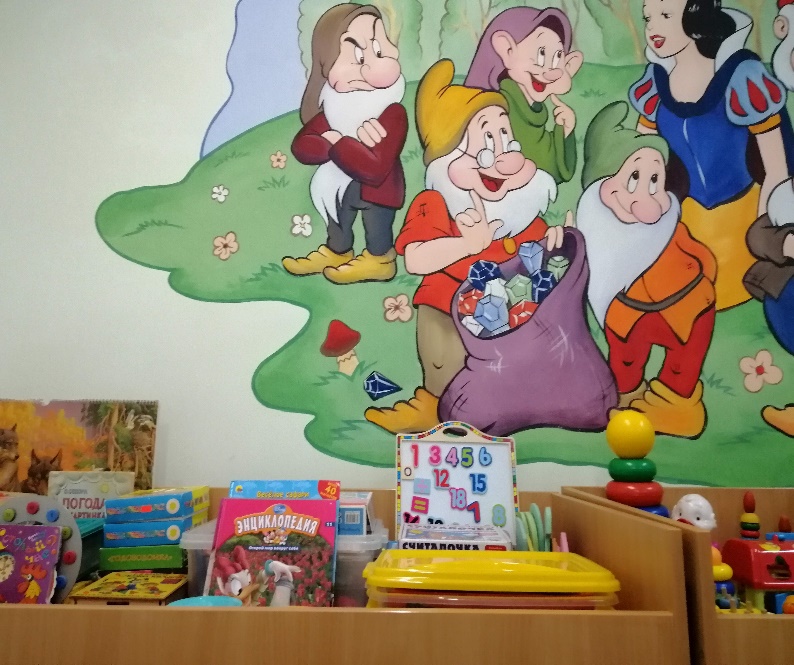 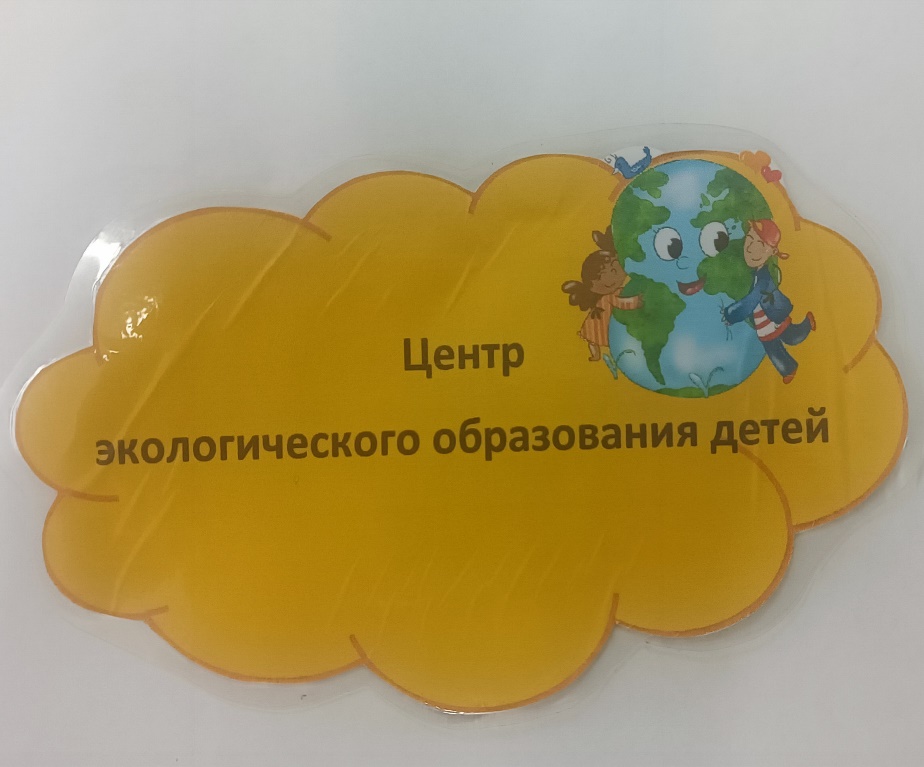 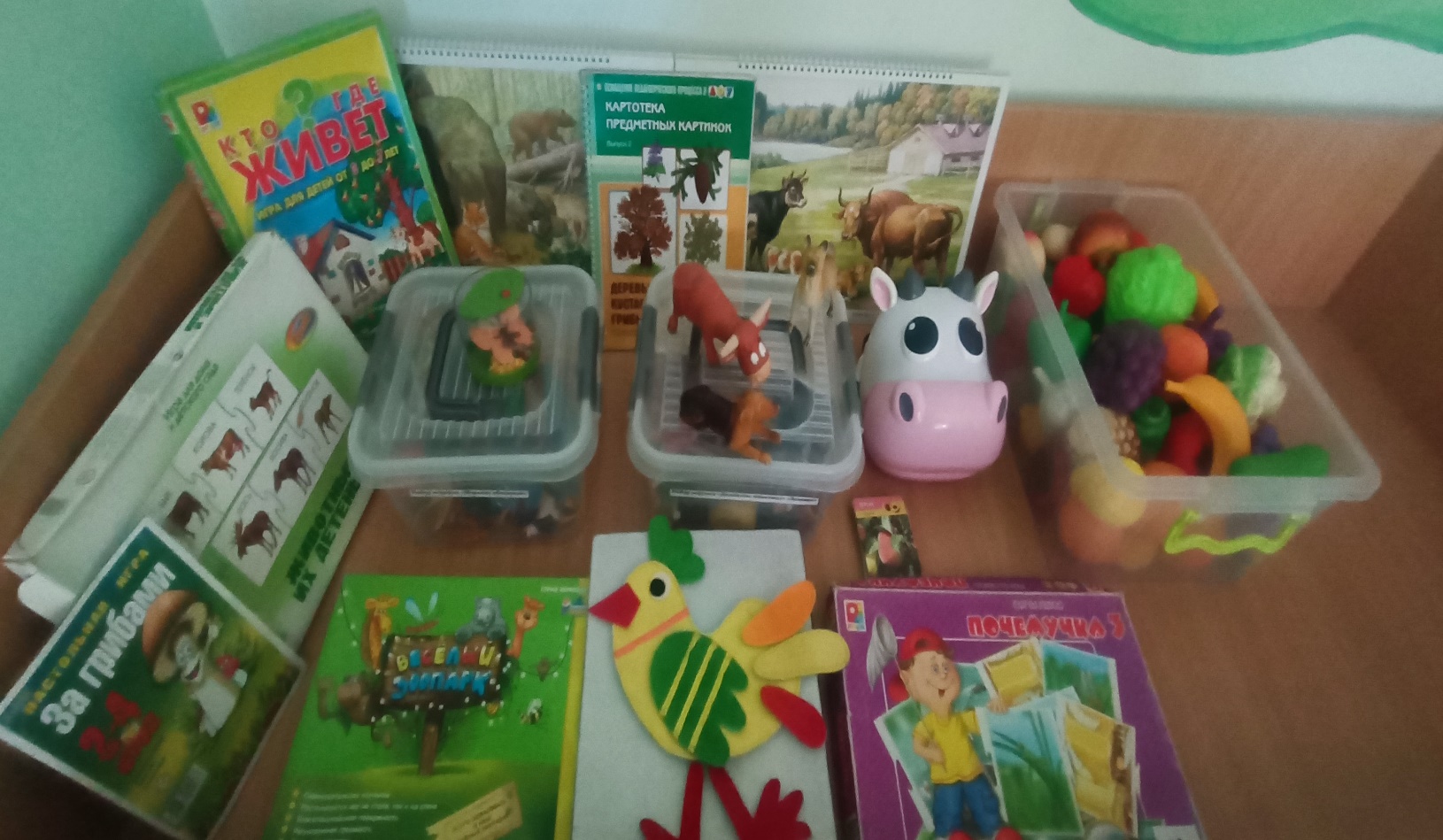 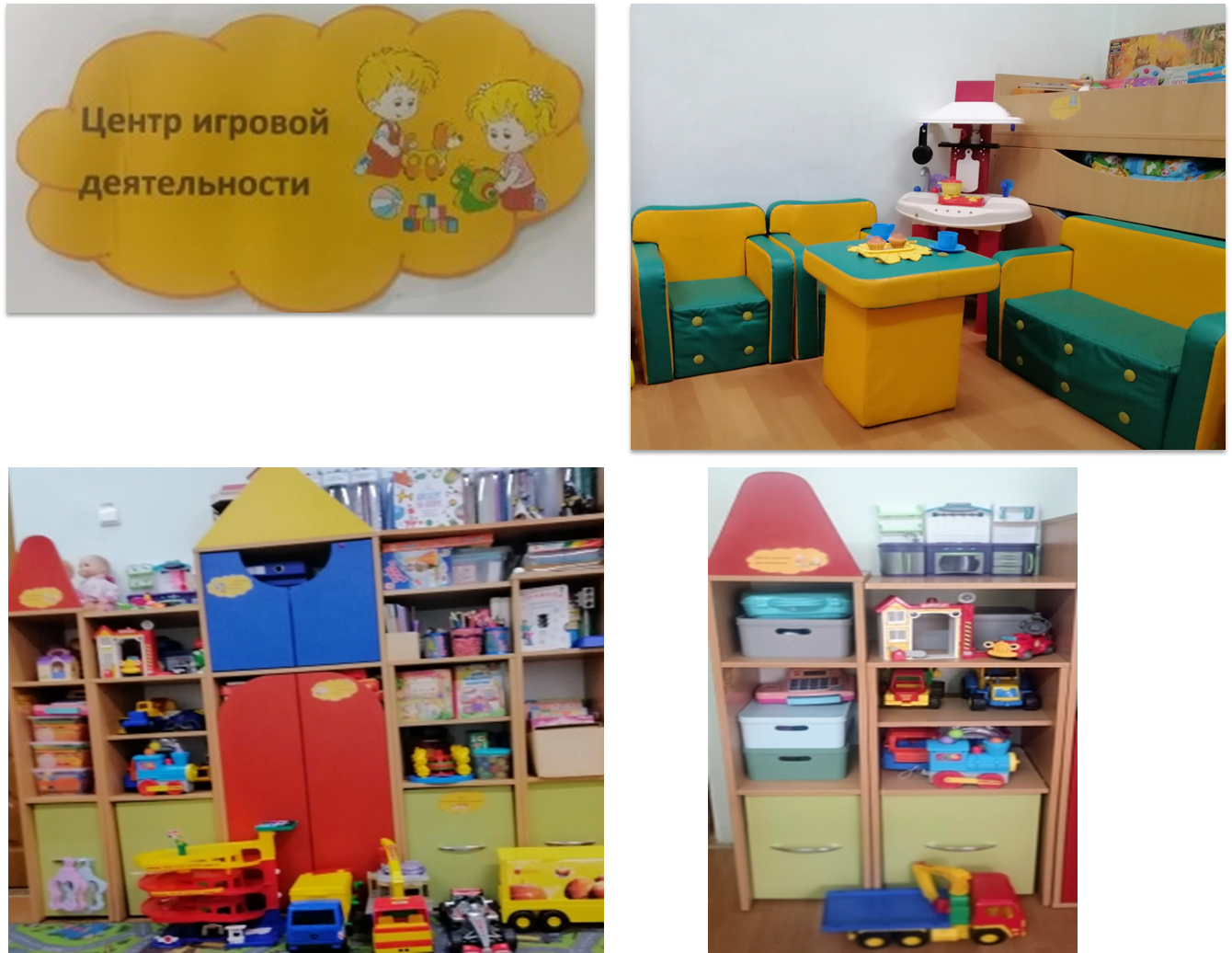 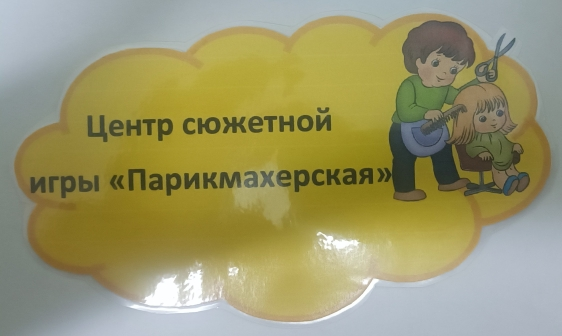 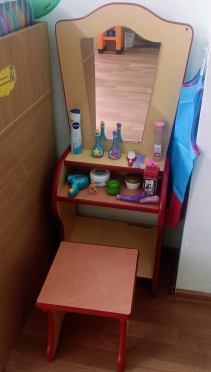 1. Уголок детский ««Салон красоты» (2 предмета) 2. Атрибуты и набор инструментов для игры «Парикмахерская»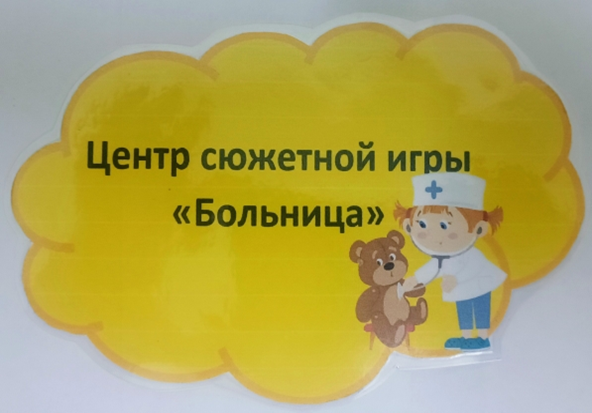 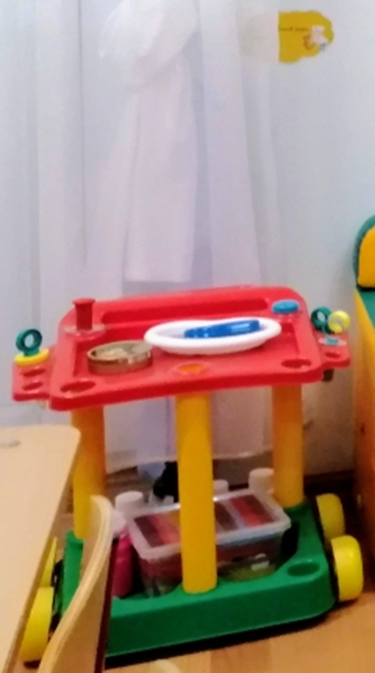 Медицинский манипуляционный столик на колесиках детский.Атрибуты и набор инструментов для игры «Поликлиника»	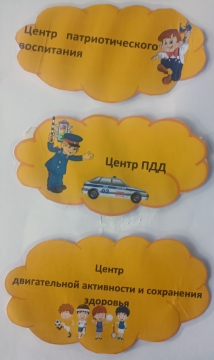 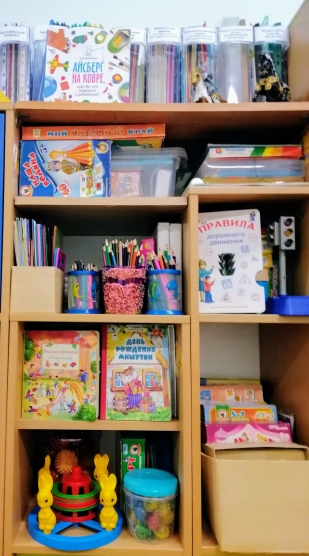 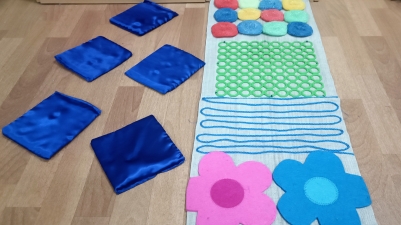 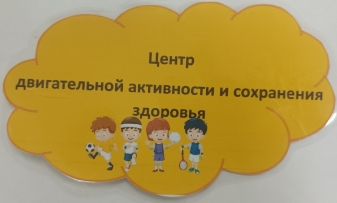 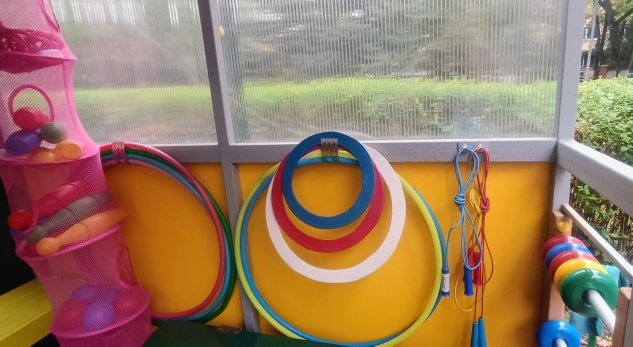 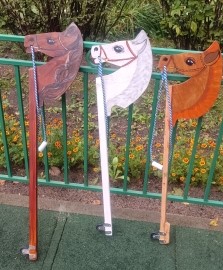 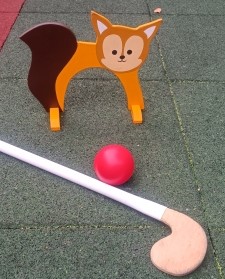 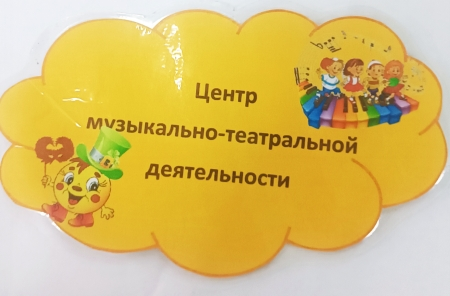 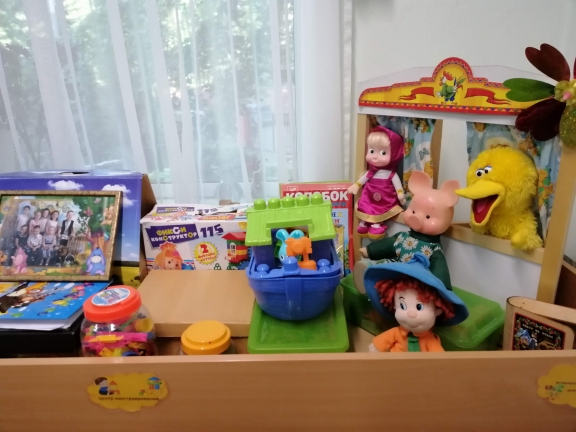 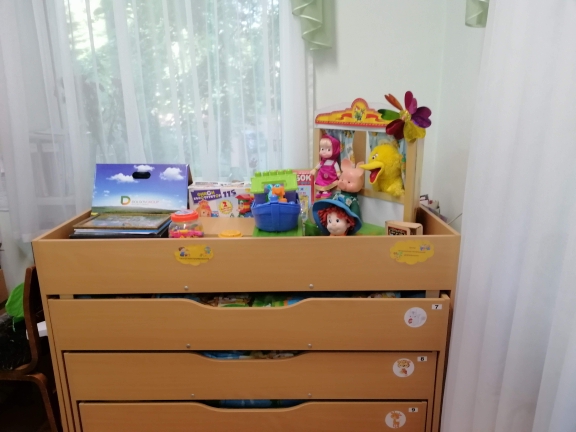 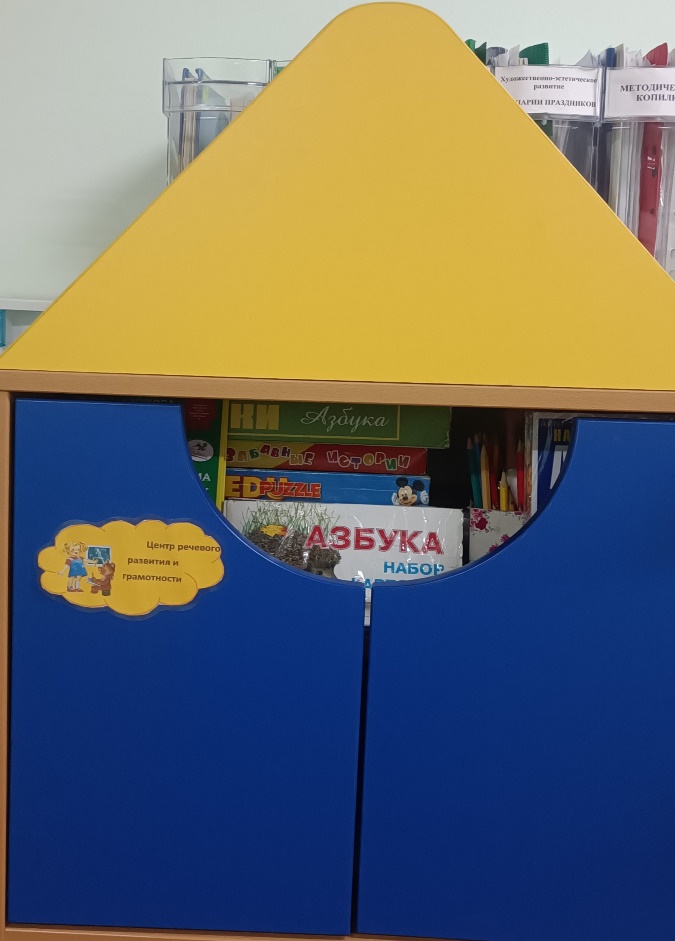 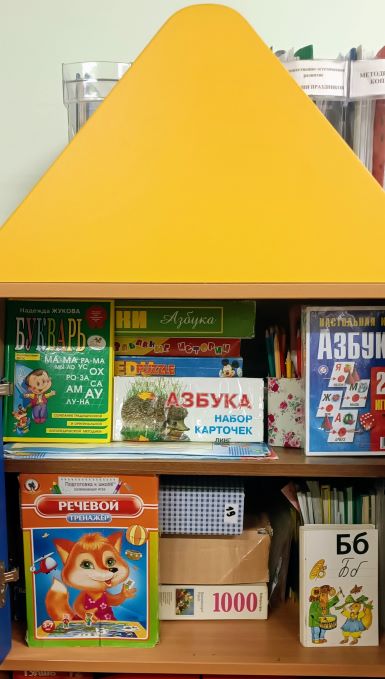 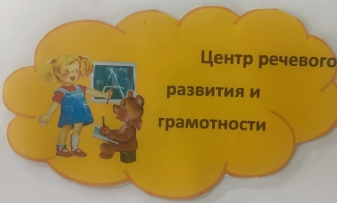 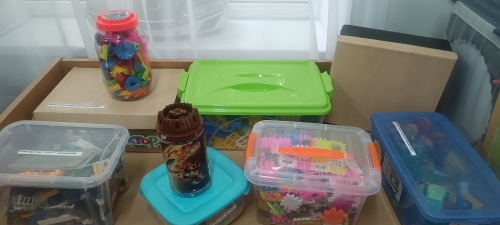 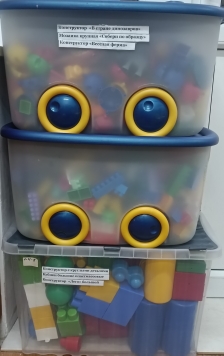 Список методической литературы:План-программа образовательно-воспитательной работы в детском садуКомплексная диагностика уровней освоения программы Подготовительная группа «Детство» Н.Б.ВершинаСоциализацияО портретной живописи детям Н. А. КурочкинаРабочая программа воспитателя разновозрастных группРабочая программы воспитателя. Вторая младшая группаРабочая программы воспитателя. Средняя группаРабочая программы воспитателя. Старшая группаКомплексно - тематическое планирование. Средняя группа  Е.А. МартыноваПланирование комплексных занятий З.А. Ефанова«Математика — это интересно» З.А. Михайлова И.Н. Чеплашкина«Предматематические игры для детей младшего дошкольного возраста» З.А. Михайлова И.Н. ЧеплашкинаМетодика обучения дошкольников математике И.И. Целищева М.Д. Большакова«Безопасность» Н.Н. Авдеева О.Л. Князева Р.Б.  Стеркина«Добро пожаловать в экологию» О.А. ВоронкевичЗанятия по формированию экологических представлений в средней группе д/с О.А. Соломенникова«Изобразительная деятельность в д/с.» Средняя группа И.А. Лыкова«Изобразительная деятельность в д/с». Старшая группа И.А. ЛыковаДЦП «Конструктивная деятельность детей» С.В. Коноваленко«Конспекты занятий в старшей группе» В.Н. Волчкова      Н.В. Степанова (Развитие речи)«Конспекты занятий в старшей группе» В.Н. Волчкова   Н.В. Степанова (ИЗО)«Конспекты занятий в старшей группе» В.Н. Волчкова  Н.В. Степанова (Математика)«Конспекты занятий в старшей группе» В.Н. Волчкова  Н.В. Степанова (Экология)Комплексные занятия в средней группе д/с Т.М. БондаренкоКомплексные занятия в подготовительной группе д/с Т.М. БондаренкоКомплексные занятия в старшей группе д/с Т.М. БондаренкоКонспекты занятий в средней группе д/с Н.А. КарпухинаКомплексные занятия с детьми среднего и старшего возраста О.Ф. ГорбатенкоПрогулки в д/с. Старшая подготовительная группа И.В. Кравченко Т.Л. ДолговаМатематика в д/с В.П. Новикова. Конспекты занятий с детьми 6-7лет«Развивающие занятия с палочками Кюизенера» В.П. Новикова Л.И. ТихоноваДидактические материалы:Тестовые задания для детей 5-7 лет «Готов ли ты к школе?» МатематикаТестовые задания для детей 5-7 лет «Готов ли ты к школе?» Обучение грамотеТестовые задания для детей 5-7 лет «Готов ли ты к школе?» ЧтениеТестовые задания для детей 5-7 лет «Готов ли ты к школе?» Развитие речиШкола семи гномов. Форма и цветШкола семи гномов. Мой домШкола семи гномов. Время и пространствоДидактический материал по математике «Увлекательный счет»Игра дидактическая «Найди различия»Картотека загадок о животныхКартотека предметных картинокПодборка материала «Времена года»Лото «Из чего мы сделаны?»Путешествие в мир окружающих предметов Ю.Н. КисляковаПаучки и насекомые (книга с наклейками)Тематический словарь в картинках «Я и мое тело»Тематический словарь в картинках «Овощи - фрукты»Тематический словарь в картинках «Птицы»Тематический словарь в картинках «Дикие животные»Тематический словарь в картинках «Дикие звери и птицы жарких и холодных стран»Тематический словарь в картинках «Транспорт»Тематический словарь в картинках «Одежда, обувь, головные уборы»Тематический словарь в картинках «Перелетные и зимующие птицы России»Тематический словарь в картинках «Посуда, продукты питания»Тематический словарь в картинках «Электробытовая техника»Тематический словарь в картинках «Современные профессии»Тематический словарь в картинках «Цветы, деревья»Тематический словарь в картинках «Насекомые, земноводные»Тематический словарь в картинках «Ягоды, грибы»Тематический словарь в картинках «Город, улица, дом, квартира, мебель»Демонстрационный материал:КосмосПтицыДемонстрационный материал «Домашние животные»Демонстрационный материал «Дикие животные»Демонстрационный материал по математике Е.В. КолесниковаДемонстрационный материал «Овощи, фрукты»Демонстрационный материал «Математика для детей 4-5 лет»Демонстрационный материал «Решение примера»Демонстрационный материал «Как устроен человек»